Ispettoria 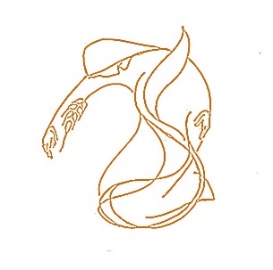 Madonna del CenacoloLa Spezia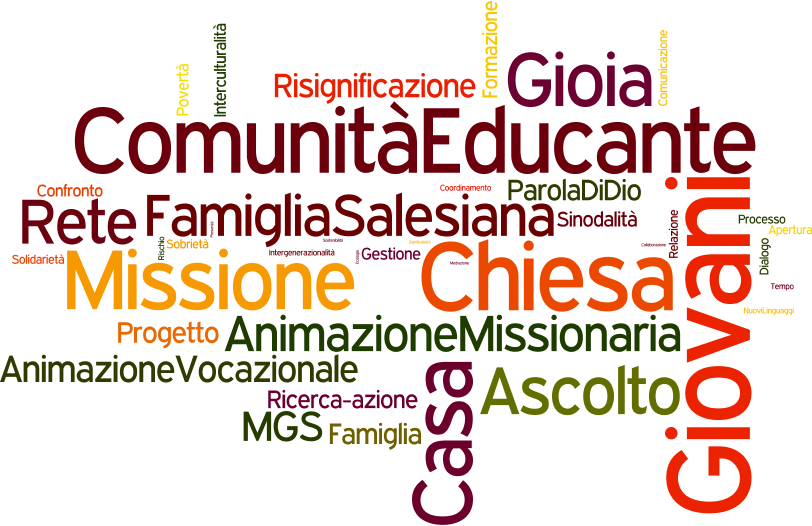 Itinerario Ispettoriale2018-2019Se qualcuno di voi è privo di sapienza, la domandi a Dio, che dona a tutti con semplicità e senza condizioni, e gli sarà data. La domandi però con fede, senza esitare, perché chi esita somiglia all'onda del mare, mossa e agitata dal vento……la sapienza che viene dall'alto anzitutto è pura, poi pacifica, mite, arrendevole, piena di misericordia e di buoni frutti, imparziale e sincera. Per coloro che fanno opera di pace viene seminato nella pace un frutto di giustizia.(Lettera di Giacomo 1,5-6; 3,17-18)Care sorelle, giovani e collaboratori laici,ci auguriamo buon anno e buon cammino con il cuore aperto alla novità del “vangelo” e alle “sorprese di Dio”. “Il nostro Dio, afferma Papa Francesco, è un Dio che sempre fa le cose nuove, perché è un Dio vivo che abita in noi e muove il nostro cuore, un Dio che è nella Chiesa e cammina con noi; in questo cammino ci sorprende sempre e chiede a noi la docilità alla sua novità”.L’itinerario ispettoriale 2018-19 si pone in continuità con quello dell’anno scorso, in sintonia con il cammino della Chiesa e dell’Istituto ed è frutto delle riflessioni condivise nelle due Assemblee Ispettoriali di giugno e luglio.È un richiamo a continuare il cammino di risignificazione delle nostre comunità educanti per realizzare una presenza educativa, gioiosa e significativa sul territorio, una presenza che sa di casa con uno stile di vita familiare, sobrio ed essenziale, che sa individuare spazi e strategie per incontrare i giovani e coinvolgerli nella missione educativa.Focalizza due priorità: la comunità educante locale e la centralità della missione; evidenzia alcuni elementi di metodo e cinque aree di azione.Gli elementi di metodo possono diventare atteggiamenti da coltivare personalmente e comunitariamente per creare un clima in cui ognuno può dare il meglio di sé, per passare dall’io al noi, in particolare: la sinodalità che coinvolge, interpella, dà parola a tutti, favorisce l’ascolto e il discernimento comunitario, aiuta a mettersi in discussione; il rischio per osare esperienze nuove che ci proiettano come comunità educante verso i giovani; il confronto che abilita ad applicare con flessibilità l’idea alle varie situazioni e nei rapporti fra noi e con i laici per superare fiscalità, rigidità e autorefenzialità. Sottolineo alcuni impegni particolarmente esigenti evidenziati nelle varie aree di azione, come: individuare modalità di gestione delle nostre strutture e opere complesse, porre attenzione alle opportunità offerte dalla legge di riforma del III settore; continuare la riflessione sui compiti delle figure chiave; rafforzare il confronto tra il livello ispettoriale e il livello locale per attuare scelte in ordine ad una missione sostenibile; elaborare il decalogo dell’essenzialità e della sobrietà; promuovere la riflessione sulla pastorale giovanile per individuare modalità attraverso cui raggiungere adolescenti e giovani. L’itinerario ispettoriale richiede un rinnovato impegno a camminare insieme, a lasciarci coinvolgere, a valorizzarci reciprocamente e a far spazio agli altri, a curare il nostro sguardo perché sia sempre più evangelico, capace di andare oltre l’evidenza per cogliere i “segni”, i passaggi impercettibili del Signore nella nostra vita e nelle nostre realtà tanto fragili, limitate, ma con tante potenzialità da scoprire e da valorizzare.Lo Spirito Santo ci formi e trasformi, ci renda strumenti docili per collaborare alla costruzione di comunità “segno ed espressione dell’amore preveniente e gratuito di Dio Padre” (cf C 1; 18).“Si racconta che in una falegnameria si ebbe una volta una strana assemblea. Fu una riunione di attrezzi per risolvere le loro differenze. Il martello esercitò la presidenza, ma l'assemblea gli notificò che doveva rinunciare. La causa? Faceva troppo rumore! E, inoltre, passava il tempo battendo.Il martello accettò la sua colpa, ma chiese che fosse anche espulsa la vite; disse che era necessario dare molti giri perché servisse per qualche cosa.Davanti a questo attacco, la vite accettò, ma a sua volta chiese l'espulsione della lima. Fece vedere che era molto aspra e aveva sempre frizioni con gli altri. E la lima fu d'accordo, a condizione che fosse espulso il metro che passava il tempo misurando gli altri come se lui fosse l'unico perfetto. Stando così le cose entrò il falegname, si mise il grembiale e iniziò il suo lavoro. Utilizzò il martello, la lima, il metro e la vite. Finalmente, l'aspro legno iniziale diventò un bellissimo mobile.Quando la falegnameria restò di nuovo vuota, l'assemblea riprese la deliberazione. Fu allora che prese la parola la pialla e disse: «Signori, è rimasto chiaro che abbiamo difetti, ma il falegname lavora con le nostre qualità. È questo che ci fa preziosi. Dunque non dobbiamo pensare ai nostri punti cattivi e concentriamoci nell'utilità dei nostri punti buoni». L'assemblea trovò allora che il martello era forte, la vite univa e dava forza, la lima era speciale per affinare e limare le asprezze e osservarono che il metro era preciso ed esatto. Si sentirono tutti un'équipe capace di produrre mobili di qualità. Si sentirono orgogliosi delle loro fortezze e di lavorare insieme”. Ci auguriamo di diventare strumenti docili e “utili” nelle mani del Falegname per sviluppare nelle nostre comunità educanti una comunione nelle differenze e imparare ad andare oltre la superficie conflittuale considerando gli altri nella loro dignità più profonda (cf EG 228), per costruire “insieme” comunità missionarie, belle e attraenti.L’approfondimento della Lettera di Giacomo con la sua forte dimensione comunitaria e la grande attenzione alla concretezza della vita; le indicazioni che emergono dal Sinodo dei vescovi su “I giovani, la fede e il discernimento vocazionale”; la Visita canonica della Consigliera generale Suor Maria Assunta Sumiko Inoue, sono delle preziose opportunità che vanno accolte e valorizzate da ogni membro delle comunità educanti per potenziare la vitalità delle nostre case e diventare, come desiderano i giovani, “profezia di fraternità”.Maria ci aiuti a vivere con responsabilità e a custodire nel cuore gli eventi straordinari e quelli comuni di ogni giorno per rispondere insieme ai giovani alla chiamata ad essere santi lì dove siamo, nel nostro contesto, con i suoi rischi, le sue sfide e le sue opportunità (cf GE nn. 1-2).Con la certezza che lo Spirito Santo potenzia le nostre capacità e che siamo preziosi ai suoi occhi, continuiamo con fiducia e speranza il nostro cammino contente di poterlo condividere, almeno in parte, con Suor Maria Assunta alla quale fin d’ora diamo il nostro BENVENUTA! Con tanto affetto e riconoscenzaSuor Carla Castellino fmaLa Spezia, 22 agosto 2018ITINERARIO ISPETTORIALE 2018-19RISIGNIFICARE LE NOSTRE PRESENZEPRIORITÀ:RIPARTIRE DALLA COMUNITÀ EDUCANTE LOCALEFMA, laici e giovani insieme e in continua trasformazione, collaboriamo per realizzare una presenza educativa, gioiosa e significativa sul territorio, una presenza che sa di casa.RIDARE CENTRALITÀ ALLA MISSIONEIn un continuo cammino di conversione pastorale, scegliamo uno stile di vita familiare, sobrio ed essenziale, individuiamo spazi e strategie per incontrare i giovani e coinvolgerli nella missione educativa.ELEMENTI DI METODOASCOLTO: della Parola di Dio, delle Costituzioni, delle sorelle, dei giovani, delle povertà, della realtà.APERTURA: al territorio, al cambio di mentalità richiesto dal nostro tempo, alla sfida intergenerazionale.TEMPO: valorizzare la dimensione del tempo, coltivare la speranza e accettare che il cambio di mentalità e l’attivazione di processi richiedono tempi lunghi.SINODALITÀ: sperimentare tra adulti e con i giovani un metodo che coinvolge, interpella, dà parola a tutti, favorisce l’ascolto e il discernimento comunitario, aiuta a mettersi in discussione.RISCHIO: osare esperienze nuove che ci proiettino come comunità educante verso i giovani.CONFRONTO E MEDIAZIONE contro fiscalità, rigidità e autoreferenzialità nell’affrontare le varie situazioni e nei rapporti fra noi e con i laici.RICERCA-AZIONE: individuare obiettivi semplici, chiari e concreti su cui riflettere, lavorare, verificare e riprogettare, a livello locale e a livello ispettorialeAZIONIPER LA VITALITÀ DELLE NOSTRE COMUNITÀA partire dal riferimento costante alla Parola di Dio e alle Costituzioni:- approfondire il testo della Lettera di Giacomo;- realizzare il Seminario biblico;- approfondire gli articoli delle Costituzioni sulla Povertà;- valorizzare i sussidi della proposta Pastorale dell’anno “Io sono una Missione #perlavitadeglialtri”.Continuare il cammino di risignificazione a livello locale e ispettoriale.Valorizzare la presenza della Consigliera Visitatrice nel cammino di risignificazione.Vivere l’elaborazione del progetto comunitario come momento privilegiato di coinvolgimento e di corresponsabilità con uno sguardo aperto alla vita della Chiesa e dell’Istituto.Realizzare uno studio sistematico per individuare modalità di gestione delle nostre strutture e opere complesse.Prendere visione e valutare le opportunità offerte dalla legge di riforma del III settore per realizzare scelte adatte alla nostra organizzazione.Continuare gli incontri, durante la visita ispettoriale, con la presenza di almeno una consigliera.Curare l’incontro, nella visita ispettoriale, dell’Ispettrice con i collegi docenti della scuola dell’infanzia.Valorizzare i percorsi di formazione offerti a livello ispettoriale e locale su temi carismatici-educativi.Proporre riflessioni sul tema dell’intergenerazionalità per favorire un ascolto attivo; accogliere e accettare il coesistere di diverse mentalità; promuovere attenzione reciproca.ANIMARE IL TERRITORIO IN CORRESPONSABILITÀ CON I LAICIContinuare e monitorare i processi avviati: Rio Marina, Genova Sampierdarena, Cento, Montecatini, Vallecrosia…Promuovere esperienze di effettiva corresponsabilità educativa.Continuare la riflessione sui compiti delle figure chiave: - rivedere insieme i ruoli per un maggiore equilibrio fra i compiti delle FMA e dei laici all’interno della stessa opera;- declinare nelle realtà la figura del coordinatore dell’educazione alla Fede per curare la proposta formativa carismatica.Esplorare forme di comunicazione più efficaci ed approcciarci ai nuovi linguaggi dei giovani facendo attenzione a cosa e come comunichiamo. Valorizzare i canali di comunicazione già a nostra disposizione: siti locali e sito ispettoriale, social network, Notizie dal Consiglio…Continuare il cammino di collaborazione con la Famiglia Salesiana.Verificare e curare i rapporti con le realtà in cui non siamo più presentiPER UNA MISSIONE SOSTENIBILEConsolidare il comitato di gestione locale nelle realtà in cui è stato avviato e costituirlo nelle opere in cui non è ancora presente.Dare attuazione e continuità agli orientamenti definiti a livello ispettoriale in riferimento all’ambito gestionale.Consolidare la logica della sostenibilità attraverso scelte concrete: a livello economico, ecologico, relazionale, di interazione fra i diversi ambiti.Rafforzare il confronto tra il livello ispettoriale e il livello locale per attuare scelte in ordine ad una missione sostenibile.INTERPELLATI DALLE POVERTÀAssumere uno stile di vita “ecologico”, “sobrio” ed “essenziale”:- studiare l’enciclica “Laudato sii” con la Comunità Educante per una maggiore sensibilizzazione e coscienza della situazione della nostra terra;- elaborare un decalogo dell’essenzialità e della sobrietà a livello comunitario;- ripensare l’utilizzo di alcune parti delle nostre case.Attenzione specifica alla famiglia:- curare la relazione, essere presenti, mettersi in atteggiamento di ascolto;- promuovere il coinvolgimento delle famiglie attraverso esperienze concrete di incontro e di solidarietà.Prendere coscienza, come comunità educante, delle povertà giovanili (povertà spirituali, affettive, educative, materiali…):- saper leggere le diverse manifestazioni delle povertà e della sofferenza dei giovani, accoglierle e farsene carico;- sperimentare attività con i giovani non inseriti in attività formative tradizionali.Continuare le attività di animazione Missionaria e sensibilizzare al dialogo interculturale.Proporre attività di solidarietà in loco e di volontariato internazionale per giovani, privilegiando la missione di GubryeRIPARTIRE DAI GIOVANIPromuovere la riflessione ispettoriale sulla pastorale giovanile per individuare modalità attraverso cui raggiungere adolescenti e giovani. Potenziare la collaborazione tra realtà vicine per condividere iniziative e competenze.Valorizzare il materiale prodotto dal Sinodo dei Vescovi su “Giovani, fede e discernimento vocazionale” e proporre esperienze che portino i giovani a coinvolgere altri giovani.Valorizzare progetti a livello locale e ispettoriale che invitino i giovani a condividere corresponsabilmente alcune esperienze comunitarie legate alla nostra missione educativa. Favorire la partecipazione dei giovani agli incontri ispettoriali individuando per loro un ruolo/scopo specifico.Intensificare le iniziative locali per favorire il costituirsi di gruppi giovanili e la partecipazione di giovani, adolescenti e preadolescenti delle nostre comunità ai Cammini del MGS e ai Gruppi Ricerca Vocazionali.Valorizzare il contributo elaborato dal Laboratorio di Pastorale Giovanile.Continuare il percorso di rilancio degli oratori.Approfondire il tema dei nuovi linguaggi per cogliere e assumere criticamente il cambio di mentalità della cultura che ci circonda.TESTI E DOCUMENTI di riferimento:ATTI DEL CAPITOLO GENERALE XXIIIMadre Yvonne Reungoat, CircolariDocumenti dell’Istituto FMA: Orientamenti per la tappa Formativa dello Iuniorato Orientamenti per la gestione dei beni nell’Istituto delle FMARivista DMANotiziario CII 2018-19Documenti CIIIspettoria, Progetto Unitario per la missione educativaRettor Maggiore Ángel Fernández Artime, Strenna 2019: “Perché la mia gioia sia in voi (Gv 15,11). La santità anche per te”Proposta pastorale 2018-19: Io sono una missione #perlavitadeglialtri (Testo per la Comunità, sussidi per giovani, adolescenti, preadolescenti, fanciulli)Rivista Note di Pastorale GiovanileDossier di approfondimento sulla Lettera di GiacomoEvangelii Gaudium – Esortazione Apostolica di Papa FrancescoLaudato si’, sulla cura della casa comune – Lettera Enciclica di Papa FrancescoAmoris Laetitia – Esortazione Apostolica post-sinodale di Papa FrancescoGaudete et exultate – Esortazione apostolica di Papa FrancescoI giovani, la fede e il discernimento vocazionale, “Instrumentum laboris” per la XV Assemblea Generale Ordinaria del Sinodo dei VescoviCONSIGLI ISPETTORIALI28-30 settembre 20182-4 novembre3-4 dicembre23-25 gennaio 2019 a Bologna MA 15-16 febbraio17-19 marzo12-13 aprile27-28 maggio16-18 giugno20-21 luglio16-18 agostoESERCIZI SPIRITUALILIVORNO SS 17-23 febbraio 2019 – Don Gianni D’AlessandroLUGAGNANO 1-7 marzo – Don Enrico MozzanicaMORNESE 9-16 marzo – Don Fiorenzo AllamandiPELLA 28 marzo/5 aprile – Don Maurizio Verlezza (Direttrici)MORNESE 16-23 maggio – Mons. Mario RollandoMORNESE 23-30 maggio – Don Gianni FilippinALASSIO VP 7-13 giugno – Don Mario CarattinoBIENNO (BS) 29 luglio/5 agosto – Don Pino RuppiINCONTRI DIRETTRICI2 settembre 2018 – Assemblea d’inizio anno 6 ottobre – Incontro ambito economia e Ciofs Scuola ELT26-28 ottobre – Incontro di Formazione23-25 novembre – Incontro di Formazione27-29 dicembre – Seminario Biblico 17 febbraio 2019 – Incontro con Consigliera Visitatrice sr. Assunta Inoue28 marzo/5 aprile – Esercizi Spirituali – Formazione – Incontro con Consigliera Visitatrice2 giugno – Assemblea di verifica fine anno e relazione delle Consigliera Visitatrice6-7 luglio – Programmazione ispettoriale a BercetoVISITE ISPETTORIALISANTO STEFANO MAGRA 1-2 ottobre 2018CARRARA 3-4 ottobreMONTECATINI 5-6 ottobrePISA-RIO MARINA 8-11 ottobreFIRENZE 11-13 ottobreLIVORNO COLLINE 14-17 ottobreBOLOGNA CORTICELLA-CENTO 29 ottobre-1 novembreBOLOGNA MA 5-9 novembrePARMA 10-12 novembreFORMIGINE 13-14 novembreCORREGGIO 15-16 novembreBIBBIANO 17-21 novembreGENOVA 26-30 novembreALASSIO MA 5-7 dicembreALASSIO VP 8-12 dicembreBERCETO 14-15 dicembreLUGAGNANO 2-7 gennaio 2019LIVORNO SS 9-14 gennaioRIMINI 28-30 gennaioLUGO 31 gennaio-1 febbraioLA SPEZIA 6-10 febbraioVALLECROSIA 11-12 febbraioVISITA CANONICA14 febbraio 2019 Arrivo a La Spezia15-16 febbraio Incontro con l’Ispettrice e il Consiglio ispettoriale17 febbraio Incontro con le direttrici18-23 febbraio Roma24 febbraio Ritorno a La Spezia 25-2/2-3 febbraio LIVORNO ISTITUTO SANTO SPIRITO3-6 marzo LIVORNO MARIA AUSILIATRICE7-9 marzo FIRENZE10-13 marzo PISA-RIO MARINA14-16 marzo CARRARA 17-18 marzo SANTO STEFANO MAGRA 19-24 marzo LA SPEZIA-MONTECATINI25-28 marzo ALASSIO MARIA AUSILIATRICE29-30 marzo VALLECROSIA31/3-4/4 marzo ALASSIO VILLA PIAGGIO4-5 aprile Pella: incontro con le direttrici5-10 aprile GENOVA10-12 aprile BERCETO13 aprile La Spezia: incontro con il Consiglio Ispettoriale14-15 aprile CORREGGIO16-18 aprile PARMA19-21 aprile La Spezia: Triduo Pasquale22-27 aprile LUGAGNANO28 aprile Festa del Grazie29-4/3-5 aprile BOLOGNA MARIA AUSILIATRICE4-7 maggio BOLOGNA CORTICELLA-CENTO8-10 maggio RIMINI11-13 maggio LUGO14-18 maggio BIBBIANO19-21 maggio FORMIGINE22-24 maggio La Spezia: adempimenti finali26-30 maggio Roma: incontro Est Europa31 maggio Ritorno a La Spezia: incontro con l’Ispettrice1 giugno Incontro con il Consiglio Ispettoriale2 giugno Assemblea conclusiva e partenza per RomaSEMINARIO BIBLICO27-29 dicembre 2018 MorneseASSEMBLEE ISPETTORIALI2 settembre 2018 Inizio anno pastorale La Spezia2 giugno 2019 Verifica La SpeziaFORMAZIONE JUNIORES1-3 settembre 2018 – Laboratorio di PG e Assemblea inizio anno19-21 ottobre – Incontro di Formazione a La Spezia21 ottobre – Incontro Oratori27-29 dicembre – Seminario Biblico 1-3 febbraio 2019 – Incontro di Formazione a Bologna3 marzo – Incontro Oratori26-27 aprile – Laboratorio di Comunicazione Nazionale UPS28 aprile – Festa del Grazie24-26 maggio – Incontro di Formazione a Torino2 giugno – Assemblea di verifica fine anno e relazione della Consigliera Visitatrice6-7 luglio – Programmazione ispettoriale a Berceto12-25 agosto – Juniorato intensivo ad Annecy-VeyrierFORMAZIONE ECONOME/AMMINISTRATIVI LOCALI6 ottobre 2018 – La Spezia (ambito economia e Ciofs Scuola ELT)11 gennaio 2019 – Bologna (incontro zonale)12 gennaio – La Spezia (incontro zonale)3 maggio – Bologna (incontro zonale)4 maggio – La Spezia (incontro zonale)4-6 luglio – Berceto (corso residenziale)OCG21 ottobre 2018 Incontro Oratori ILS3 marzo 2019 Incontro Oratori ILSUNIVERSITARI ER10 novembre 201829-31 marzo Giornate di Spiritualità 201917-19 maggioANIMAZIONE VOCAZIONALE14-19 gennaio 2019 – Settimana comunitaria per giovani a Bologna24 gennaio – Veglia vocazionale a Bologna24-31 gennaio – Settimana di preghiera per le vocazioni4-10 marzo – Settimana comunitaria residenziale per giovani a …GRUPPI RICERCA GIOVANI (dalla quinta superiore in su)I Gruppi Ricerca (GR) sono occasioni di crescita nella fede e nell’esperienza di preghiera, aperti a maschi e femmine (in Emilia Romagna i percorsi sono separati per genere; in Toscana e Liguria la separazione è solo per il GR Main). Qui i giovani e le giovani imparano a confrontarsi con la Parola di Dio, sono sollecitati ad affidarsi ad una guida spirituale e a discernere il progetto di Dio sulla loro vita.TOSCANA, LIGURIA ed EMILIA ROMAGNAGR Main12-14 ottobre 201830 novembre-2 dicembre2-4 gennaio 20198-10 marzo26-28 aprileESERCIZI SPIRITUALI PER FASCE D’ETÀ30 novembre-2 dicembre 2018 Liguria (Giovani maschi e femmine)15-17 marzo 2019 Preadolescenti al Colle Don Bosco22-24 marzo Adolescenti al Colle don Bosco29-31 marzo Toscana (maschi e femmine)17-20 aprile (maschi) a Nave18-20 aprile (femmine) a…PROPOSTE DELL’OSTELLO “L’ELBA DEL VICINO”1-4 novembre 2018 – Esercizi Spirituali per giovani e adulti18-20 aprile2019 – Triduo Pasquale per giovani e adultiANNIVERSARI PROFESSIONE RELIGIOSA 201925°	Suor	Varini Rita			Bibbiano50°	Suor	Brogi Maria Grazia		Livorno S. SpiritoCrema Gabriella 		RiminiMonello Adelaide		Bologna CorticellaOdarda Margherita		VallecrosiaPandolfi Rosa			PisaRossini M. Camilla (escl.)	La Spezia60°	Suor	Amoruso Anna		Alassio VPBerto Flora			Lugagnano d’ArdaBiasion Ivana			PisaBruno Vittoria			Livorno S. SpiritoCattaneo Maria Luisa		CorreggioCecchi Loretta			Livorno S. SpiritoCosti Giovanna 		Bologna CorticellaDonadelli Bice			BercetoIsonni Giacomina 		Lugagnano d’ArdaMeglioli Caterina		BibbianoMercati Cesarina		LugoPaoletti Maria			La SpeziaRossi Teresita			Genova70°	Suor	Bartolini Giuseppina		Lugagnano d’ArdaDa Riva Emilia			Alassio VPDestro Elsa			Livorno S. SpiritoDragotto Caterina		Alassio VPLusoli Elvira			Lugagnano d’ArdaManessi Maria		Bologna MAPessotto Olga			Livorno S. SpiritoPraloran Giuseppina 		Lugagnano d’Arda75°	Vitiello Raffaella		Livorno S. SpiritoCALENDARIO ISPETTORIALE2018-2019SETTEMBRE 2018SETTEMBRE 2018OTTOBRE 2018OTTOBRE 2018NOVEMBRE 2018NOVEMBRE 2018DICEMBRE 2018DICEMBRE 2018GENNAIO 2019GENNAIO 2019FEBBRAIO 2019FEBBRAIO 2019MARZO 2019MARZO 2019APRILE 2019APRILE 2019MAGGIO 2019MAGGIO 2019GIUGNO 2019GIUGNO 2019LUGLIO 2019LUGLIO 2019AGOSTO 2019AGOSTO 2019SETTEMBRE 2019SETTEMBRE 2019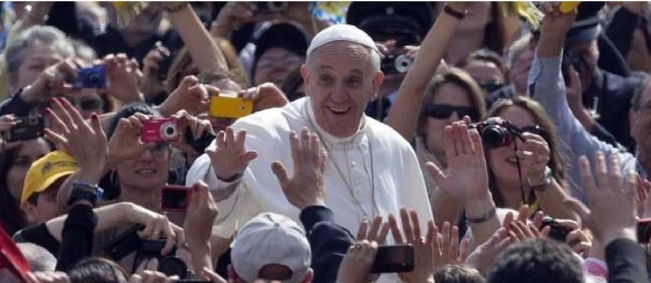 La missione al cuore del popolo non è una parte della mia vita, o un ornamento che mi posso togliere, non è un’appendice, o un momento tra i tanti dell’esistenza. È qualcosa che non posso sradicare dal mio essere se non voglio distruggermi.Io sono una missione su questa terra, e per questo mi trovo in questo mondo. Bisogna riconoscere sé stessi come marcati a fuoco da tale missione di illuminare, benedire, vivificare, sollevare, guarire, liberare. Lì si rivela l’infermiera nell’animo, il maestro nell’animo, il politico nell’animo, quelli che hanno deciso nel profondo di essere con gli altri e per gli altri…Papa Francesco – EG n. 273Ispettoria ILS “Madonna del Cenacolo”Viale G. Amendola, n. 2 – 19121 La SpeziaTel. 0187 258210 – Fax 0187 258260segretaria@fmails.itTOSCANA E LIGURIAGR Discernimento a La Spezia13-14 ottobre 201830 novembre-2 dicembre15-16 dicembre12-13 gennaio 201916-17 febbraio16-17 marzo13-14 aprile11-12 maggioEMILIA ROMAGNAGR Discernimento e Scelta13-14 ottobre 2018 a Nave3-4 novembre a Nave15-16 dicembre a Nave2-4 gennaio 20198-10 febbraio a Colle Don Bosco – maschi 9-10 febbraio – femmine a …11-12 maggio a NaveIspettriceFormazionePastoraleFamiglia Salesiana e AssociazioniAltro1SLaboratorio di Pastorale Giovanile ILS (1-3)2DAssemblea Ispettoriale di inizio anno3LVenerabile Teresa Valsè Pantellini4MIncontro Consigliere ResidentiGEMA Formazione Legge Privacy – mattino a Bibbiano – pomeriggio a Formigine5MGEMA Formazione Legge Privacy – mattino a Bologna MA e a Livorno – pomeriggio a Rimini, a Firenze e ad Alassio MA6GGEMA Formazione Legge Privacy – mattino a Genova7VConsulta MGS IC (7-8)8SApertura comunità Clarisse Francescane a LugagnanoMeeting MGS IC (8-9)Conclusione Corso Alta Formazione dei Coordinatori – AuxiliumNatività B. V. Maria9D10LIncontro Ispettrici d’Europa (10-14)Forum Oratori Italiani – Assemblea a Matera) (10-11)11M12M13GChiusura SCN 2018-201914VSegreteria MGS LE (pomeriggio)15SPresidenza CII (15-16)Consulta voc. SDB-FMA (mattina)Consulta MGS LE (pom)Due Giorni Giovani MGS LE (15-16)CGS Consiglio Direttivo Nazionale 16DIspettriceFormazionePastoraleFamiglia Salesiana e AssociazioniAltro17LEsercizi Spirituali Ispettrici CII a Mornese (17-24)18MAssemblea MGS LiguriaPGS Direttivo Nazionale19MIncontro commissioni animazione missionaria ICC-ILS-IROCIOFS-FP XXX Seminario Europa a Roma (19-21)20GCongresso internazionale “Giovani e scelte di vita: prospettive educative” a Roma (20-23)21VTGS Consiglio Direttivo Nazionale (21-23)22SBeati G. Colasanzio Marqués e. Saiz Aparicio e 93 Compagni Martirti23DCommissione Comunicazione Nazionale a Roma (23-24)Assemblea MGS Toscana a Firenze (pomeriggio) 24LConclusione Esercizi Ispettrici a ValdoccoInizio Attività Apostolica novizie del II annoCommissione Formazione Nazionale a Roma (24 pranzo – 26 pranzo)25M26M27GIncontro Consigliere residenti (al mattino)Formatori e Equipe SFA MGS LE a Bologna (pomeriggio)VIDES Assemblea nazionale e Convegno Internazionale (27-29) a Roma28VConsiglio Ispettoriale (28-30)Harambee (28-30)Federazione Exallieve Liguria Consiglio direttivo29SCiofs Scuola ELT – Incontro con sr. Enrica Ottone e insegnanti referente scuola primaria e scuola secondaria a Bologna30DIspettriceFormazionePastoraleFamiglia Salesiana e AssociazioniAltro1LSanto Stefano (1-2)2MSinodo dei Vescovi (3-28)3MCarrara (3-4)4G5VMontecatini (5-6)COSPES Assemblea e Convegno a Torino (5-6) Beato Alberto Marvelli6SIncontro di Formazione Economia e CIOFS Scuola ELT a La SpeziaEconomia e CIOFS Scuola ELT – Incontro di Formazione a La SpeziaCIOFS Scuola FMA Direttivo a Roma (6-7)7DPostulanti – Imposizione della medaglia8LPisa e Rio Marina (8-11)9M10MCommissione Economia Nazionale a Roma (10-11)11GFirenze (11-13)12VGR Main (12-14)13SGR Gio MGS LE a Nave (13-14)GR Discernimento LT a La Spezia (13-14)Beata Alexandrina da Costa14DLivorno Colline (14-17)GR Leader a BolognaCanonizzazione del Beato Paolo VI15LIspettriceFormazionePastoraleFamiglia Salesiana e AssociazioniAltro16M17MIncontro Direttrici di Juniores a Torino (17 dopo pranzo – 19 pranzo)18G19VFormazione Juniores a La Spezia – Padre Sandrin Iuri (19-21)Incontro Direttrici PVO a Torino Formazione Juniores a La Spezia – Padre Sandrin Iuri (19-21)20SPGS Incontro Referenti 21DIncontro Oratori ILSCIOFS Nazionale Direttivo allargato 22LIncontro consigliere residenti23M24MSan Luigi Guanella25GIncontro Gruppo di Coordinamento Polo Scolastico LivornoCommissione PG Italia a Roma (25-26)ASC Congresso Mondiale(25-28)CIOFS Scuola FMA – Convegno Nazionale e Assemblea ad Ariccia – Roma (25 sera – 28) 26VFormazione Direttrici con Don Mazzer (inizio 26 sera – termine 28 pranzo)Formazione Direttrici con Don Mazzer (inizio 26 sera – termine 28 pranzo)27SIncontro Consigliere – Delegati PG ItaliaConsulta MGS Italia a Roma (27-28)GR Ado e GxG MGS LE. a Parma (27-28)GR Toscana (27-28)GR Liguria (27-28)PGS LAB (27-28)Federazione Exallieve Liguria Assemblea d’inizio anno e formazione28DIncontro direttivi congiunti Ciofs FP ILS a La Spezia (pomeriggio)Incontro direttivi congiunti Ciofs FP ILS a La Spezia (pomeriggio)29LBologna Corticella – Cento (29-10/1-11)Beato Michele Rua30MTermine Attività Apostolica novizie del II anno31MIspettriceFormazionePastoraleFamiglia Salesiana e AssociazioniAltro1GTutti i Santi2VConsiglio Ispettoriale (2-4)CGS weekend formativo (2-4)TGS weekend formativo (2-4)Commemorazione dei defunti3SGR Gio MGS LE a Nave (3-4)Weekend Animatori Toscana (3-4)4D5LBologna MA (5-9)6M7MCIOFS-FP Assemblea e Direttivo a Roma (7-9)8G9V10SParma (10-12)Gruppo Uni. “Verso l’alto” MGS LE a Bologna (mat) SFA a Bologna (10-11)11DFormazione Animatori Liguria 12L13MFormigine (13-14)Beato Artemide Zatti14M15GCorreggio (15-16)Beata Maddalena MoranoIspettriceFormazionePastoraleFamiglia Salesiana e AssociazioniAltro16V17SBibbiano (17-21)GR Ado e GxG MGS LE (17-18)GR Toscana (17-18)18DGR Leader MGS LE a Bologna19LConvegno CISM a Collevalenza (19-23)Convegno CISM a Collevalenza (19-23)20M21M22GIncontro Consigliere Residenti23VFormazione Direttrici con Don Mazzer (inizio 23 sera – termine 25 pranzo)Formazione Direttrici con Don Mazzer (inizio 23 sera – termine 25 pranzo)Assemblea Generale MGS Europa a Bruxelles (23-25)24SGR Liguria (24-25)25D26LGenova (26-30)27M28M29G30VEsercizi Spirituali MGS Liguria e GR Discernimento LT (30/11-2/12)GR Main (30/11-2/12)IspettriceFormazionePastoraleFamiglia Salesiana e AssociazioniAltro1SSFA a Bologna (1-2)PGS Direttivo NazionaleAssemblea FOCSIV (1-2)Federazione Exallieve Liguria Consiglio direttivo2DI domenica di Avvento3LConsiglio Ispettoriale (3-4)4M5MAlassio MA (5-7)Beato Filippo Rinaldi6G7V8SAlassio VP (8-12)Immacolata Concezione9DConsulta voc. SDB-FMA MGS LE a Parma (pom)II domenica di Avvento10L11M12M13G14VBerceto (14-15)15SGR Gio MGS LE a Nave (15-16)GR Discernimento LT a La Spezia (15-16)16DIII domenica di AvventoIspettriceFormazionePastoraleFamiglia Salesiana e AssociazioniAltro17L18M19MVisita ai noviziati20G21VAuguri alla Madre22SIncontro Consigliere Residenti23DIV domenica di Avvento24L25MSanto Natale26MSanto Stefano27GSeminario Biblico (27-29)Seminario Biblico (27-29)28V29S30D31LSan SilvestroIspettriceFormazionePastoraleFamiglia Salesiana e AssociazioniAltro1MMadre di Dio2MLugagnano (2-7)GR Main e GR Giò (2-4)3GConvegno Nazionale Vocazioni a Roma (3-5)4V5S6DEpifania del Signore7L8M9MLivorno SS (9-14)10G37me Giornate di Spiritualità della Famiglia Salesiana a Torino (10-13)11VIncontro di Formazione zonale Econome – Amministrativi a Bologna12SIncontro di Formazione zonale Econome – Amministrativi a La SpeziaSFA a Bologna (12-13)GR Discernimento LT a La Spezia (12-13)13D14LSettimana comunitaria a Bologna (14-19)15MBeato Luigi VariaraIspettriceFormazionePastoraleFamiglia Salesiana e AssociazioniAltro16MPresidenza CII a Roma (16 sera-21 mattina)17GIncontro Gruppo di Coordinamento Polo Scolastico Livorno18V19SPresidenza CII e Direttivo CIOFS allargato20DCII-CISI a RomaPellegrinaggio MGS Liguria a Valdocco21LFormazione Nazionale Amministrativi/e – Segretari/e a Roma (21-23)Giornata Mondiale della Gioventù – Panama (21-30)22MIncontro Consigliere ResidentiBeata Laura Vicuña 23MConsiglio Ispettoriale a Bologna MA (23-25)GMG a Panama (22-27)24GVeglia vocazionale a BolognaSettimana di preghiera per le vocazioni (24-31)San Francesco di Sales25V26SSegreteria MGS LE a Bologna (mattina)CIOFS Scuola Direttivo a Roma (26-27)27D28LRimini (28-30)29M30MBeato Bronislao Markiewicz31GLugo (31-1/1-2)San Giovanni BoscoIspettriceFormazionePastoraleFamiglia Salesiana e AssociazioniAltro1VFormazione Juniores a Bologna – sr. Casalis Paola (1-3)Formazione Juniores a Bologna – sr. Casalis Paola (1-3)2SFederazione Exallieve Liguria Consiglio direttivoGiornata della Vita Consacrata3DIncontro Neo-Direttrici ad Assisi (3 sera – 7 mattina)4LFormazione volontari Servizio Civile (4-6) a Rio Marina5M6MLa Spezia (6-10)7GBeato Pio IX8VGR Gio (M) MGS LE al Colle don Bosco (8-10)9SGR Gio (F) MGS LE (9-10)GR Liguria (9-10)TGS Direttivo Nazionale (9-10)Beata Eusebia Palomino10DGR Leader MGS LE a Bologna11LVallecrosia (11-12)12M13M14GIncontro Consigliere ResidentiArrivo Visitatrice sr M. Assunta Inouea La SpeziaOre 19.00 Accoglienza e Vespri Incontro PRIME a Roma (14 per pranzo – 17 dopo pranzo)15VConsiglio Ispettoriale (15-16)Incontro responsabili collegi e pensionati universitari Europa-Medio Oriente a Roma (15-17)VisitatriceIspettriceVisitatriceIspettriceFormazioneFormazionePastoraleFamiglia Salesiana e AssociazioniAltro16SIncontro del Consiglio con la Visitatrice sr. Assunta InoueIncontro del Consiglio con la Visitatrice sr. Assunta InoueEsercizi Spirituali PVO a Castelgandolfo a Roma (16 per il pranzo – 22 dopo pranzo)Esercizi Spirituali PVO a Castelgandolfo a Roma (16 per il pranzo – 22 dopo pranzo)GR Ado e GxG MGS LE con Sidamo a Milano/Varese (16-17)GR Toscana (16-17)GR Discernimento LT a La Spezia (16-17)GR Ado e GxG MGS LE con Sidamo a Milano/Varese (16-17)GR Toscana (16-17)GR Discernimento LT a La Spezia (16-17)17DIncontro delle direttrici con La Visitatrice sr. Assunta InoueEsercizi Spirituali a Livorno SS – Don Gianni D’Alessandro (17-23)Incontro delle direttrici con La Visitatrice sr. Assunta InoueEsercizi Spirituali a Livorno SS – Don Gianni D’Alessandro (17-23)Incontro delle direttrici con La Visitatrice sr. Assunta InoueEsercizi Spirituali a Livorno SS – Don Gianni D’Alessandro (17-23)Incontro delle direttrici con La Visitatrice sr. Assunta InoueEsercizi Spirituali a Livorno SS – Don Gianni D’Alessandro (17-23)18L19M20M21G22VCiofs Scuola FMA – Aggiornamento Corso Alta Formazione per Coordinatori – a Roma in Via Marghera (22 sera-24)23SConsulta MGS LE a Bologna (pomeriggio)Consulta MGS LE a Bologna (pomeriggio)24DInizio della visita canonicaInizio della visita canonicaForum Giovani MGS LE a BolognaFormazione Animatori MGS LiguriaForum Giovani MGS LE a BolognaFormazione Animatori MGS Liguria25LLivorno SS (25/2-2/3) Formazione Consigli Ispettoriali ad Ariccia (25 sera-28 pranzo)Livorno SS (25/2-2/3) Formazione Consigli Ispettoriali ad Ariccia (25 sera-28 pranzo)Formazione Consigli Ispettoriali ad Ariccia (25 sera-28 pranzo)Formazione Consigli Ispettoriali ad Ariccia (25 sera-28 pranzo)Commissione PG Italia a Roma (25 pomeriggio) Formazione Consigli Ispettoriali ad Ariccia (25 sera-28 pranzo)Commissione PG Italia a Roma (25 pomeriggio) Formazione Consigli Ispettoriali ad Ariccia (25 sera-28 pranzo)SS. Versiglia e Caravario26M27M28GPresidenza CII (28 febbraio pomeriggio – 2 marzo mattina)Presidenza CII (28 febbraio pomeriggio – 2 marzo mattina)VisitatriceIspettriceFormazionePastoraleFamiglia Salesiana e AssociazioniAltro1VEsercizi Spirituali a Lugagnano – Don Enrico Mozzanica (1-7)Esercizi Spirituali a Lugagnano – Don Enrico Mozzanica (1-7)2SCIOFS Collegi Universitari Assemblea a Roma (2-3)3DLivorno Colline (3-6)Incontro Oratori ILS4LSettimana Comunitaria Residenziale (4-10)5M6MMercoledì delle Ceneri7GFirenze (7-9)8VGR Main (8-10)9SEsercizi Spirituali a Mornese – don Fiorenzo Allamandi (9-16) Esercizi Spirituali a Mornese – don Fiorenzo Allamandi (9-16)GR Toscana (9-10)GR Liguria (9-10)CIOFS Scuola ELT Assemblea Elettiva a La Spezia10DPisa – Rio Marina (10-13)I domenica di Quaresima11L12M13M14GCarrara (14-16)15VEsercizi Preado MGS LE al Colle don Bosco (15-17)VisitatriceIspettriceFormazionePastoraleFamiglia Salesiana e AssociazioniAltro16SConsulta MGS Italia (16-17)GR Discernimento LT a La Spezia (16-17)PGS Direttivo Nazionale17DConsiglio Ispettoriale (17-19) Santo Stefano (17-18)II domenica di Quaresima18L19MLa Spezia (19-24)20MIncontro Consigliere Residenti21GIncontro Gruppo di Coordinamento Polo Scolastico Livorno22VIspettrici d’Europa – Incontro ambito Comunicazione Sociale a Roma (22-26)Ispettrici d’Europa – Incontro ambito Comunicazione Sociale a Roma (22-26)Esercizi Ado MGS LE al Colle don Bosco (22-24)23SFederazione Exallieve Liguria Assemblea di Bilancio24DFesta Fanciulli e Preadolescenti MGS LiguriaIII domenica di Quaresima25LAlassio MA (25-28)26M27MCommissione Economia Nazionale a Roma (27-28)28GEsercizi Spirituali Direttrici a Pella – Don Maurizio Verlezza (28 marzo – 5 aprile)Esercizi Spirituali Direttrici a Pella – Don Maurizio Verlezza (28 marzo – 5 aprile)29VVallecrosia (29-30)“Verso l’alto” – Giornate di spiritualità per Universitari MGS LE (29-31)Esercizi Spirituali MGS Toscana (29-31)CIOFS Scuola Direttivo a Roma30SCIOFS Scuola Assemblea Elettiva a RomaCIOFS Scuola Incontro nuovo Direttivo a Roma31DAlassio VP (31/3-4/4)IV domenica di QuaresimaVisitatriceIspettriceFormazionePastoraleFamiglia Salesiana e AssociazioniAltro1L2M3MCIOFS-FP Assemblea e Direttivo a Roma (3-5)4GPella – Incontro con le direttrici (4-5)Exallieve/i delle FMA – Linee d’impegno Europee a Barcellona (4-7)5VGenova (5-10)6SGR Toscana (6-7)PGS Assemblea Nazionale7DDL Day MGS LE a Chiari V domenica di Quaresima8L9M10MBerceto (10-12)Commissione Formazione Nazionale a Milano (10 per pranzo – 13 mattina)11G12VConsiglio Ispettoriale (12-13)13SIncontro con Consiglio IspettorialeGR Discernimento LT a La Spezia (13-14)14DCorreggio (14-15)Domenica delle PalmeGiornata mondiale della Gioventù 15LIncontro Consigliere ResidentiVisitatriceIspettriceFormazionePastoraleFamiglia Salesiana e AssociazioniAltro16MParma (16-18)17MEsercizi Giovani M a Nave (17-20)18GEsercizi Spirituali Giovani F (18-20)Giovedì Santo19VLa Spezia per il Triduo Pasquale (19-21)Venerdì Santo20SSabato Santo21DPasqua di Risurrezione 22LLugagnano (22-27)Lunedì dell’Angelo23MAssemblea USMI a Roma (23-26)PGS Manifestazione Nazionale (23-30)Seminario su Accompagnamento Spirituale ad Assisi (23-26)24M25G26VGiornate della Comunicazione Sociale a Roma (26-27)GR Main (26-28)27STGS Assemblea Nazionale (27-28)28DFesta del Grazie Ispettoriale – Grazie a sr. M. Assunta InoueFesta del Grazie IspettorialeFesta del Grazie IspettorialeCGS Assemblea Nazionale29LBologna MA (29-4/3-5)Convegno Nazionale di Pastorale Giovanile (29/04-02/05)Convegno Nazionale di Pastorale Giovanile (29/04-02/05)30MPGS International a Liublijana (30/04-05/05)VisitatriceIspettriceFormazionePastoraleFamiglia Salesiana e AssociazioniAltro1MFesta Fanciulli e Famiglie MGS Toscana San Giuseppe Lavoratore2G3VCommissione Comunicazione a Roma (3 sera-5 pranzo)Incontro di Formazione zonale Econome – Amministrativi a BolognaWeekend lungo SFAMGS LE a Treviglio (3-5)Esercizi Missionari IC (3-5)4SBologna Corticella – Cento (4-7)Incontro di Formazione zonale Econome – Amministrativi a La Spezia5DFesta MGS LE a TreviglioAssemblea MGS ToscanaFederazione Exallieve Liguria Festa RegionaleII domenica di Pasqua6LSan Domenico Savio7M8MRimini (8-10)Presidenza CII a Torino (8 pranzo – 9)9GAssemblea CII (9 sera – 12 pranzo)Assemblea CII(9 sera – 12 dopo pranzo)Assemblea CII (9 sera – 12 dopo pranzo)10V11SLugo (11-13)GR GxG e GR Giò a Nave (11-12)GR Discernimento LT a La Spezia (11-12)12DPresidenza CII con Direttivo CIOFSIII domenica di PasquaGiornata Mondiale di preghiera per le vocazioni13LPresidenza CII (13 – 14 pranzo)Santa Maria Domenica Mazzarello14MBibbiano (14-18)Assemblea MGS Liguria15MVisitatriceIspettriceFormazionePastoraleFamiglia Salesiana e AssociazioniAltro16GEsercizi Spirituali a Mornese – Mons. Mario Rollando (16-23)Esercizi Spirituali a Mornese – Mons. Mario Rollando (16-23)San Luigi Orione17VCommissione PG Italia a Roma (17 dal mattino)Formazione universitari “Verso l’alto” a Nave (17-19)18SIncontro Consigliere e Delegati PG Consulta MGS Italia a Roma (18-19)San Leonardo Murialdo19DFormigine (19-21)Commissione PG Italia a Roma programmazione (19 pomeriggio-20) IV domenica di Pasqua20L21MPVO a Torino (21 pomeriggio – 25 mattinata)Segreteria MGS e Direttivo PG MGS LE (ore 18.00-20.00)22MAdempimenti finali a La Spezia (22-24)23GIncontro Animazione Missionaria ILS-IRO-ICC (pomeriggio)24VFormazione Juniores a Torino – don Stefano Mazzer (24-26)Formazione Juniores a Torino – don Stefano Mazzer (24-26)Maria Ausiliatrice25SConsulta e Segreteria MGS IC (25-26)26DConsulta vocazionale SDB-FMA LE a Milano (pom)V domenica di Pasqua27LConsiglio Ispettoriale (27-28)28M29MBeato Giuseppe Kowalski30G31VIncontro Consigliere ResidentiIncontro con l’Ispettrice VisitatriceIspettriceFormazionePastoraleFamiglia Salesiana e AssociazioniAltro1SIncontro con il consiglio ispettorialeProgetto Mornese – Esercizi Spirituali (1-10)2DAssemblea di fine anno – Assemblea finale con la Visitatrice sr. Assunta InoueAssemblea di fine anno – Assemblea finale con la Visitatrice sr. Assunta InoueAscensioneFesta della Repubblica italiana3L4MFederazione Exallieve Liguria Gita annuale a Verona (4-5)5M6G7VEsercizi Spirituali ad Alassio VP – Don Mario Carattino (7-13)Esercizi Spirituali ad Alassio VP – Don Mario Carattino (7-13)8SFederazione Exallieve Liguria Consiglio direttivoBeato Istvan Sándor9DCommissione Economia Nazionale a Torino-Nizza (9-12)Campo Animatori Cesenatico (9-14)Pentecoste10L11M12MBeato Francesco Keşy e 4 compagni Martiri13G14VSegreteria MGS LE – programmazione (14-15)15SPGS Direttivo NazionaleIspettriceIspettriceFormazionePastoraleFamiglia Salesiana e AssociazioniAltro16DConsiglio Ispettoriale (16-18)Consiglio Ispettoriale (16-18)Campo Leader MGS LE (F) a Cevo (16-19)Campo Base 1 (16-23)SS. Trinità17L18M19MCampo Leader MGS LE (M) a Cevo (19-22)20G21VIncontro Gruppo di Coordinamento Polo Scolastico LivornoIncontro Gruppo di Coordinamento Polo Scolastico Livorno22S23DEsercizi Spirituali a Mornese – don Gianni Filippin (23-30)Esercizi Spirituali a Mornese – don Gianni Filippin (23-30)Esercizi Spirituali a Mornese – don Gianni Filippin (23-30)Esercizi Spirituali a Mornese – don Gianni Filippin (23-30)TGS Direttivo Nazionale (22-23)SS. Corpo e Sangue di CristoSan Giuseppe Cafasso24L25M26M27G28VFesta Estate Ragazzi Toscana29SSS. Pietro e Paolo30DCampo Base 2 (30 giugno-2luglio)IspettriceFormazionePastoraleFamiglia Salesiana e AssociazioniAltro1LSecondo mese di Secondo Noviziato a Torino – Mornese (1-28)2M3M4GCorso Residenziale Econome – Amministrativi a Berceto (4-6)Corso Residenziale Econome – Amministrativi a Berceto (4-6)5V6SIncontro di Programmazione a Berceto (6-7)Primo mese di Secondo Noviziato a Roma – Castelli Romani (6-27)7DCIOFS Nazionale Direttivo allargato (7-9)Beata Maria Romero8L9M10M11GFesta Estate Ragazzi Liguria 12V13S14DCampo Bosco (14-20)15LIspettriceFormazionePastoraleFamiglia Salesiana e AssociazioniAltro16M17M18G19V20SConsiglio Ispettoriale (20-21)21DCampo Bivio (21-28)Campo Biennio MGS Liguria (21-28)22L23M24MCampo Parola (F) (24-28)25G26V27SCampo Gio MGS LE (M) a Malghera (27/7-3/8)28D29LEsercizi Spirituali a Bienno – don Pino Ruppi (29-7/5-8)Esercizi Spirituali a Bienno – don Pino Ruppi (29-7/5-8)Pellegrinaggio MGS IC (dal 29 luglio)30M31MIspettriceFormazionePastoraleFamiglia Salesiana e AssociazioniAltro1G2V3S4D5LMadonna della Neve6MProfessioni Religiose a Roma7MRito di iniziazione alla Vita Religiosa a Castelgandolfo8G9V10S11D12LJuniorato intensivo estivo a Annecy – Veyrier (12-25)13M14M15GAssunzione di MariaIspettriceFormazionePastoraleFamiglia Salesiana e AssociazioniAltro16VConsiglio Ispettoriale a Berceto (16-18)17S18D19L20M21M22G23V24S25DBeata Maria Troncatti26LBeato Zeffirino Namuncurà27M28M29G30V31SIspettriceFormazionePastoraleFamiglia Salesiana e AssociazioniAltro1DAssemblea IspettorialeAssemblea IspettorialeAssemblea Ispettoriale2L3M4MHappening degli Oratori SNPG in Puglia (4-6)Happening degli Oratori SNPG in Puglia (4-6)5G6VFederazione Exallieve Liguria Esercizi Spirituali a Mornese (6-8)7SMeeting MGS IC (7-8)8D9L10M11M12G13V14SDue Giorni Giovani MGS LE a Milano (14-15)15D16LIspettriceFormazionePastoraleFamiglia Salesiana e AssociazioniAltro17M18M19G20V21S22D23L24M